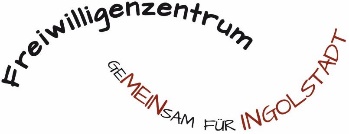 Anmeldebogen für das VereinscoachingNachname Ansprechpartner/inNachname Ansprechpartner/inNachname Ansprechpartner/inNachname Ansprechpartner/inVorname Ansprechpartner/inTelefonTelefonTelefonTelefonE-Mail-AdresseName des VereinsName des VereinsName des VereinsName des VereinsName des VereinsName des VereinsIst der Sitz oder der Wirkungskreis des Vereins im Landkreis?Ist der Sitz oder der Wirkungskreis des Vereins im Landkreis?Ist der Sitz oder der Wirkungskreis des Vereins im Landkreis?Ist der Sitz oder der Wirkungskreis des Vereins im Landkreis?Ist der Sitz oder der Wirkungskreis des Vereins im Landkreis?Ist der Sitz oder der Wirkungskreis des Vereins im Landkreis?janeinneinneinIhre Funktion im VereinIhre Funktion im VereinIhre Funktion im VereinIhre Funktion im VereinBitte beantworten Sie diese 3 Fragen:Bitte beantworten Sie diese 3 Fragen:Bitte beantworten Sie diese 3 Fragen:Bitte beantworten Sie diese 3 Fragen:Welche Ziele verfolgt Ihr Verein?Welche Ziele verfolgt Ihr Verein?Welche Ziele verfolgt Ihr Verein?Welche Ziele verfolgt Ihr Verein?Welche Ziele verfolgt Ihr Verein?Welche Ziele verfolgt Ihr Verein?(max. 3000 Zeichen)(max. 3000 Zeichen)(max. 3000 Zeichen)(max. 3000 Zeichen)Vor welchen Herausforderungen stehen Sie gerade?Vor welchen Herausforderungen stehen Sie gerade?Vor welchen Herausforderungen stehen Sie gerade?Vor welchen Herausforderungen stehen Sie gerade?Vor welchen Herausforderungen stehen Sie gerade?Vor welchen Herausforderungen stehen Sie gerade?(max. 3000 Zeichen)(max. 3000 Zeichen)(max. 3000 Zeichen)(max. 3000 Zeichen)Was sind Ihre Erwartungen an ein Vereinecoaching?Was sind Ihre Erwartungen an ein Vereinecoaching?Was sind Ihre Erwartungen an ein Vereinecoaching?Was sind Ihre Erwartungen an ein Vereinecoaching?Was sind Ihre Erwartungen an ein Vereinecoaching?Was sind Ihre Erwartungen an ein Vereinecoaching?(max. 3000 Zeichen)(max. 3000 Zeichen)(max. 3000 Zeichen)(max. 3000 Zeichen)